DOE F 540.2	OMB Control No: 1910-5127(08/05)	Expiration Date: 02/29/2020U.S. Department of EnergyWEATHERIZATION ASSISTANCE PROGRAM (WAP) 
WEATHERIZATION ANNUAL FILE WORKSHEET(Grant Number: EE0007934, State: NV, Program Year: 2020)IV.1 SubgranteesIV.2 WAP Production ScheduleIV.3 Energy SavingsMethod used to calculate savings description:IV.4 DOE­Funded Leveraging Activitiesage 1 / 3DOE F 540.2	OMB Control No: 1910-5127(08/05)	Expiration Date: 02/29/2020U.S. Department of EnergyWEATHERIZATION ASSISTANCE PROGRAM (WAP) 
WEATHERIZATION ANNUAL FILE WORKSHEET(Grant Number: EE0007934, State: NV, Program Year: 2020)DOE funds have not been specifically budgeted for the leveraging of nonfederal sources of funds.I/.5 Policy Advisory Council MembersCheck if an existing state council or commission serves in this category and add name below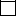 I/.6 State Plan Hearings (Note: attach notes and transcripts to the SF­424I/.7 MiscellaneousRecipient Business Officer ­ Steve Aichroth, Administrator, Nevada Housing Division, saichroth@housing.nv.gov, phone: (775) 6872246, 1830 College Parkway, Suite 100, Carson City, NV 89706Recipient Principal Investigator ­ Jacob LaRow, Weatherization Program, Deputy Administrator, Nevada Housing Division, 3300 West Sahara Avenue, Suite #300, Las Vegas, NV 89102, jlarow@housing.nv.gov, phone: (702) 4865990.ACSI Action Plan Update ­ There were four out of five respondents to the 2019 survey in Nevada. Nevada ranked fifth in the top 10 percentile. Nevadaincreased scores in all questions asked to the Subrantees, except for the question on Training Provided by Third Parties, which NHD had no control Page 2 / 3DOE F 540.2	OMB Control No: 1910-5127(08/05)	Expiration Date: 02/29/2020U.S. Department of EnergyWEATHERIZATION ASSISTANCE PROGRAM (WAP) 
WEATHERIZATION ANNUAL FILE WORKSHEET(Grant Number: EE0007934, State: NV, Program Year: 2020)over. Even with the scores increasing, NHD continues the quarterly conference call with Subgrantee Managers other program staff to continue the two-way communication between WAP State staff and Sub­grantee staff.One of the issues raised in the survey focused on training by outside parties. NHD has encouraged the Subgrantees to participate in online trainings/renewals, when appropriate, and are continuing to increase NHD training to the Subgrantees with our DOE contractor Les Lazareck, Home Energy Connections (HEC). Currently, HEC provides training for Energy Audits, Whole House Evaluation, Right Size HVAC Systems, Measuring R­value, Compliance with SWS, ASHRAE Calculations and H & S Compliance, with NHD InspectorThe Policy Advisory Council meets several times a year. Once in the Spring to review the DOE State Plan and to attend to any other pending business. At other meetings, it reviews year-to-date production and end of year production from the prior year. This is for the purpose of seeing if sub­grantees met their goals for the previous program year and to see if they are on track for the current program year. This also allows the Subgrantees to voice their opinions on the State Plan contents.Attached to the SF424 is a copy of the minutes prepared from the most recent PAC Meeting on April xxxxxx. These minutes will be presented for adoption at the next PAC meeting, which is anticipate in September ­ October of 2020.PAC members fill the following categories:James Dondoy­ Sub­grantee RepresentativeJacob LaRow­ NHD RepresentativeJennifer Rose ­ Utility Company RepresentativeLaura Wickham ­ At Large, Consumer Group (Energy) RepresentativeTamera Saida ­ At Large, Consumer Group (Low Income) RepresentativeAngelia Haskett, DWSS RepresentativeRobert Cooper ­ At Large Representative.For information regarding the allocation process and selection of agencies, see Budget Information Remarks.Page 3 / 3Subgrantee (City)Planned Funds/UnitsCommunity Services Agency (Reno)$322,364.0026$349,750.0027$349,750.0028HELP OF SOUTHERN NEVADA (LAS VEGAS)$322,364.0026$349,750.0027$349,750.0028Nevada Rural Housing Authority (Carson City)$322,364.0026$349,750.0027$349,750.0028Rural Nevada Development Corp. (Ely)$306,249.0024Total:$1,328,113.00105Weatherization PlansUnitsTotal Units (excluding reweatherized)105Reweatherized Units0Note: Planned units by quarter or category are no longer required, no information required for persons.Note: Planned units by quarter or category are no longer required, no information required for persons.Average Unit Costs, Units subject to DOE Project RulesAverage Unit Costs, Units subject to DOE Project RulesAverage Unit Costs, Units subject to DOE Project RulesVEHICLE & EQUIPMENT AVERAGE COST PER DWELLING UNIT (DOE RULES)VEHICLE & EQUIPMENT AVERAGE COST PER DWELLING UNIT (DOE RULES)VEHICLE & EQUIPMENT AVERAGE COST PER DWELLING UNIT (DOE RULES)ATotal Vehicles & Equipment ($5,000 or more) Budget$0.00BCDTotal Units Weatherized105BCDTotal Units Reweatherized00BCDTotal Dwelling Units to be Weatherized and Reweatherized (B + C)105EAverage Vehicles & Equipment Acquisition Cost per Unit (A divided by D)$0.00AVERAGE COST PER DWELLING UNIT (DOE RULES)AVERAGE COST PER DWELLING UNIT (DOE RULES)AVERAGE COST PER DWELLING UNIT (DOE RULES)FTotal Funds for Program Operations$790,073.00GHITotal Dwelling Units to be Weatherized and Reweatherized (from line D)105GHIAverage Program Operations Costs per Unit (F divided by G)$7,524.50GHIAverage Vehicles & Equipment Acquisition Cost per Unit (from line E)$0.00JTotal Average Cost per Dwelling (H plus I)$7,524.50Method used to calculate savings:  WAP algorithm	Other (describe below)Method used to calculate savings:  WAP algorithm	Other (describe below)Method used to calculate savings:  WAP algorithm	Other (describe below)Method used to calculate savings:  WAP algorithm	Other (describe below)Units	Savings Calculator (MBtus)	Energy SavingsUnits	Savings Calculator (MBtus)	Energy SavingsUnits	Savings Calculator (MBtus)	Energy SavingsUnits	Savings Calculator (MBtus)	Energy SavingsThis Year Estimate10529.33076Prior Year Estimate11029.33223Prior Year Actual2529.3732Type of organization: Unit of State GovernmentContact Name:	Angelia HaskettAngelia HaskettPhone:	7024869580Email:	ahaskett@dwss.nv.gov Type of organization: Unit of State GovernmentContact Name:	Jacob LaRowJacob LaRowPhone:	7024865990Email:	jlarow@housing.nv.gov Type of organization: Local agencyContact Name:	James DondoyJames DondoyPhone:	7027950575Email:	jdondoy@helpsonnv.org Type of organization: UtilityContact Name:	Jennifer RoseJennifer RosePhone:	7758344235Email:	jrose@nvenergy.com Type of organization: Unit of State GovernmentContact Name:	Laura WickhamLaura WickhamPhone:	77568718507308Email:	lwickham@energy.nv.gov Type of organization: OtherContact Name:	Robert CooperRobert CooperPhone:	7758490703Email:	fmdoherty@sbcglobal.net Type of organization: Nonprofit (not a financial institution)Contact Name:	Tamera SaidaTamera SaidaPhone:	7023694357Email:	tsada@HELPSONV.ORG Date HeldNewspapers that publicized the hearings and the dates the notice ran04/16/2020DUE TO GOVERNOR’S MANDATE ON COVID­ 19, THERE WILL BE NO PHYSICAL ADDRESS IN WHICH TO ATTEND THEPOLICY ADVISORY COUNCIL MEETING AND THE PUBLIC HEARING. A copy of the public posting is attached to the SF­424. ThePublic Hearing Posting Notice complies with NRS 232.2175 and NRS 241.015 and is detailed below. The process for posting public notices within the State of Nevada and according to Business and Industry directives is as follows: The Nevada Housing Division does not publish advertisements in any publications and this has been the process for several years and has been very effective. By posting to the Nevada's Public Notice Website and the Nevada Housing Division Website Hearing adequate public notice is given to interested parties and is common practice of public notices throughout the state agencies of Nevada. The Public Hearing was publicized by posting a notice on two websites. The Public Hearing notice was posted on Thursday, April 17, 2020 and was noticed in the following places; Nevada Housing Division Website Nevada's Public NoticeWebsite Division of Welfare and Supportive Services, all offices The Public Hearing Notes and Public Hearing Recording are attached to theSF424 document.